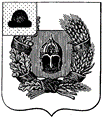 АДМИНИСТРАЦИЯ МУНИЦИПАЛЬНОГО ОБРАЗОВАНИЯ – АЛЕКСАНДРО – НЕВСКОЕ ГОРОДСКОЕ ПОСЕЛЕНИЕ АЛЕКСАНДРО -НЕВСКОГО МУНИЦИПАЛЬНОГО РАЙОНА РЯЗАНСКОЙ ОБЛАСТИПОСТАНОВЛЕНИЕр.п. Александро-Невскийот «14» ноября 2023 г.                                                                                                          N 204ОБ УТВЕРЖДЕНИИ ПОРЯДКА ПРИВЛЕЧЕНИЯ ОСТАТКОВ СРЕДСТВНА ЕДИНЫЙ СЧЕТ БЮДЖЕТА МУНИЦИПАЛЬНОГООБРАЗОВАНИЯ – АЛЕКСАНДРО – НЕВСКОЕ ГОРОДСКОЕ ПОСЕЛЕНИЕ АЛЕКСАНДРО - НЕВСКОГО МУНИЦИПАЛЬНОГО РАЙОНА РЯЗАНСКОЙ ОБЛАСТИ И ВОЗВРАТА ПРИВЛЕЧЕННЫХ СРЕДСТВВ соответствии со статьей 236.1 Бюджетного кодекса Российской Федерации, Постановлением Правительства Российской Федерации от 30.03.2020 N 368 «Об утверждении правил привлечения Федеральным казначейством остатков средств на единый счет федерального бюджета и возврата привлеченных средств и общих требований к порядку привлечения остатков средств на единый счет бюджета субъекта Российской Федерации (местного бюджета) и возврата привлеченных средств», руководствуясь Уставом муниципального образования - Александро-Невское городское поселение Александро - Невского муниципального района Рязанской области, администрация муниципального образования – Александро-Невское городское поселение Александро-Невского муниципального района Рязанской области постановляет:1. Утвердить Порядок привлечения остатков средств на единый счет бюджета муниципального образования – Александро-Невское городское поселение Александро-Невского муниципального района Рязанской области и возврата привлеченных средств согласно приложению к настоящему постановлению.2. Настоящее постановление опубликовать в Информационном бюллетене муниципального образования – Александро-Невское городское поселение Александро-Невского муниципального района Рязанской области.3. Настоящее постановление вступает в силу после его опубликования.Временно исполняющий обязанности главы администрации                                                                                                                                                                                                                                 МО- Александро-Невского городского поселения	                  И. В. ЖирковПриложениек Постановлениюадминистрациимуниципального образования -Александро-Невское городское поселениеАлександро-Невского муниципального района Рязанской областиот  14 ноября  2023 г.  № 204ПОРЯДОКПРИВЛЕЧЕНИЯ ОСТАТКОВ СРЕДСТВ НА ЕДИНЫЙ СЧЕТ БЮДЖЕТАМУНИЦИПАЛЬНОГО ОБРАЗОВАНИЯ – АЛЕКСАНДРО – НЕВСКОЕ ГОРОДСКОЕ ПОСЕЛЕНИЕ АЛЕКСАНДРО - НЕВСКОГО МУНИЦИПАЛЬНОГО РАЙОНА РЯЗАНСКОЙ ОБЛАСТИИ ВОЗВРАТА ПРИВЛЕЧЕННЫХ СРЕДСТВ1. Общие положения1.1. Настоящий Порядок устанавливает правила привлечения остатков на единый счет бюджета муниципального образования – Александро-Невское городское поселение Александро-Невского муниципального района Рязанской области (далее - бюджет муниципального образования) с казначейских счетов и возврата привлеченных средств на казначейские счета, с которых они были ранее перечислены.1.2. В целях настоящего порядка казначейскими счетами, открытыми финансовому Управлению администрации Александро-Невского муниципального района Рязанской области (далее - Финансовый орган), с которых привлекаются остатки средств на единый счет бюджета муниципального образования, являются:казначейские счета для осуществления и отражения операций с денежными средствами, поступающими во временное распоряжение получателей средств бюджета муниципального образования;казначейские счета для осуществления и отражения операций с денежными средствами муниципальных бюджетных и автономных учреждений;казначейские счета для осуществления и отражения операций с денежными средствами получателей средств из бюджета, источником финансового обеспечения которых являются средства бюджета муниципального образования;казначейские счета для осуществления и отражения операций с денежными средствами участников казначейского сопровождения, источником финансового обеспечения которых являются средства бюджета муниципального образования.1.3. Привлечение остатков средств с казначейских счетов на единый счет бюджета муниципального образования, а также их возврат осуществляется Финансовым органом или Управлением Федерального казначейства по Рязанской области в случае передачи ему функций Финансового органа, связанных с привлечением на единый счет местного бюджета и возвратом привлеченных средств в соответствии со статьей 220.2 Бюджетного кодекса Российской Федерации (далее – передача функций, связанных с привлечением (возвратом) средств. 1.4. Финансовый орган или Управление Федерального казначейства по Рязанской области в случае передачи ему функций, связанных с привлечением (возвратом) средств, осуществляет учет средств в части сумм, поступивших с казначейских счетов на единый счет бюджета муниципального образования и возвращенных с единого счета бюджета муниципального образования на казначейские счета, с которых они были ранее привлечены.1.5. Дата начала привлечения остатков средств со счетов, указанных в пункте 1.2. настоящего Порядка, на единый счет бюджета определяется Финансовым органом.1.6. В случае передачи Управлению Федерального казначейства по Рязанской области функций, связанных с привлечением (возвратом) средств, Финансовый орган в срок не позднее чем за месяц письменно уведомляет Управление Федерального казначейства по Рязанской области о дате начала привлечения (возврата) средств.2. Условия и порядок привлечения остатков средств на единыйсчет бюджета муниципального образования2.1. Финансовый орган или Управление Федерального казначейства по Рязанской области в случае передачи ему функций, связанных с привлечением (возвратом) средств, осуществляет ежедневное формирование распоряжения о совершении казначейских платежей, необходимое для обеспечения привлечения остатков средств на единый счет бюджета муниципального образования.  2.2. Объем привлекаемых средств определяется исходя из остатков средств на казначейских счетах, сложившихся после исполнения распоряжений о совершении казначейских платежей, представленных соответствующими участниками системы казначейских платежей в соответствии с Правилами организации и функционирования системы казначейских платежей, предусмотренными статьей 242.7 Бюджетного кодекса Российской Федерации. Привлечение остатков средств осуществляется в объеме, обеспечивающем достаточность средств на соответствующем казначейском счете для осуществления в рабочий день, следующий за днем привлечения средств на единый счет бюджета, выплат с указанного казначейского счета на основании распоряжений о совершении казначейских платежей.2.3. Финансовый орган представляет в Управление Федерального казначейства  по Рязанской области распоряжение о совершении казначейских платежей или Управление Федерального казначейства по Рязанской области формирует распоряжение о совершении казначейских платежей в случае передачи ему функций, связанных с привлечением (возвратом) средств, не позднее 16 часов местного времени (в дни, непосредственно предшествующие выходным и нерабочим праздничным дням, - до 15 часов местного времени) текущего дня.3. Условия и порядок возврата средств, привлеченныхна единый счет бюджета муниципального образования3.1. Финансовый орган или Управление Федерального казначейства по Рязанской области в случае передачи функций, связанных с привлечением (возвратом) средств, осуществляет возврат привлеченных средств на казначейские счета, с которых они были ранее перечислены на единый счет бюджета муниципального образования, в том числе в целях проведения операций за счет привлеченных средств, не позднее второго рабочего дня, следующего за днем приема к исполнению распоряжений получателей указанных средств, а также при завершении текущего финансового года, но не позднее последнего рабочего дня текущего финансового года, в случае принятия Финансовым органом соответствующего решения. 3.2. В случае принятия решения по осуществлению возврата привлеченных средств на казначейские счета при завершении текущего финансового года в условиях передачи Управлению Федерального казначейства по Рязанской области функций, связанных с привлечением (возвратом) средств, Финансовый орган не позднее 15 декабря текущего финансового года письменно уведомляет Управление Федерального казначейства по Рязанской области о таком решении. 3.3. Объем средств, подлежащих возврату на соответствующие казначейские счета, определяется исходя из суммы средств, необходимых для проведения операций со средствами, поступающими во временное распоряжение получателей средств бюджета муниципального образования, муниципальных бюджетных и автономных учреждений, получателей средств из бюджета и участников казначейского сопровождения, источником финансового обеспечения которых являются средства бюджета муниципального образования с соблюдением требований, установленных пунктом 3.4 настоящего Порядка.3.4. Перечисление средств с единого счета бюджета муниципального образования на соответствующий казначейский счет осуществляется в пределах суммы, не превышающей разницу между объемом средств, поступивших с этого казначейского счета на единый счет бюджета муниципального образования, и объемом средств, перечисленных с единого счета бюджета муниципального образования на данный казначейский счет.